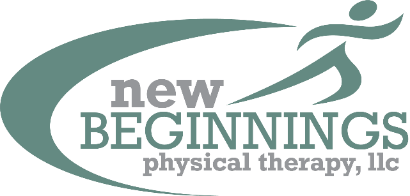 PATIENT QUESTIONNAIRE/MEDICAL HISTORYPATIENT QUESTIONNAIRE/MEDICAL HISTORYPATIENT QUESTIONNAIRE/MEDICAL HISTORYPATIENT QUESTIONNAIRE/MEDICAL HISTORYPATIENT QUESTIONNAIRE/MEDICAL HISTORYPATIENT QUESTIONNAIRE/MEDICAL HISTORYPATIENT QUESTIONNAIRE/MEDICAL HISTORYPATIENT QUESTIONNAIRE/MEDICAL HISTORYPATIENT QUESTIONNAIRE/MEDICAL HISTORYPATIENT QUESTIONNAIRE/MEDICAL HISTORYPATIENT QUESTIONNAIRE/MEDICAL HISTORYPATIENT QUESTIONNAIRE/MEDICAL HISTORYPATIENT QUESTIONNAIRE/MEDICAL HISTORYPATIENT QUESTIONNAIRE/MEDICAL HISTORYPATIENT QUESTIONNAIRE/MEDICAL HISTORYPATIENT QUESTIONNAIRE/MEDICAL HISTORYPATIENT QUESTIONNAIRE/MEDICAL HISTORYPATIENT QUESTIONNAIRE/MEDICAL HISTORYPATIENT QUESTIONNAIRE/MEDICAL HISTORYPATIENT QUESTIONNAIRE/MEDICAL HISTORYPATIENT QUESTIONNAIRE/MEDICAL HISTORYPATIENT QUESTIONNAIRE/MEDICAL HISTORYPATIENT QUESTIONNAIRE/MEDICAL HISTORYPATIENT QUESTIONNAIRE/MEDICAL HISTORYPATIENT QUESTIONNAIRE/MEDICAL HISTORYPATIENT QUESTIONNAIRE/MEDICAL HISTORYPATIENT QUESTIONNAIRE/MEDICAL HISTORYPATIENT QUESTIONNAIRE/MEDICAL HISTORYPATIENT QUESTIONNAIRE/MEDICAL HISTORYPATIENT QUESTIONNAIRE/MEDICAL HISTORYPATIENT QUESTIONNAIRE/MEDICAL HISTORYPATIENT QUESTIONNAIRE/MEDICAL HISTORYPATIENT QUESTIONNAIRE/MEDICAL HISTORYPATIENT QUESTIONNAIRE/MEDICAL HISTORYPATIENT QUESTIONNAIRE/MEDICAL HISTORYPATIENT QUESTIONNAIRE/MEDICAL HISTORYPATIENT QUESTIONNAIRE/MEDICAL HISTORYPATIENT QUESTIONNAIRE/MEDICAL HISTORYPATIENT QUESTIONNAIRE/MEDICAL HISTORYPATIENT QUESTIONNAIRE/MEDICAL HISTORYPATIENT QUESTIONNAIRE/MEDICAL HISTORYPATIENT QUESTIONNAIRE/MEDICAL HISTORYPATIENT QUESTIONNAIRE/MEDICAL HISTORYPATIENT QUESTIONNAIRE/MEDICAL HISTORYPATIENT QUESTIONNAIRE/MEDICAL HISTORYPATIENT QUESTIONNAIRE/MEDICAL HISTORYPATIENT QUESTIONNAIRE/MEDICAL HISTORYPATIENT QUESTIONNAIRE/MEDICAL HISTORYPATIENT QUESTIONNAIRE/MEDICAL HISTORYPATIENT QUESTIONNAIRE/MEDICAL HISTORYPATIENT QUESTIONNAIRE/MEDICAL HISTORYPATIENT QUESTIONNAIRE/MEDICAL HISTORYPATIENT QUESTIONNAIRE/MEDICAL HISTORYPATIENT QUESTIONNAIRE/MEDICAL HISTORYPATIENT QUESTIONNAIRE/MEDICAL HISTORYPATIENT QUESTIONNAIRE/MEDICAL HISTORYPATIENT QUESTIONNAIRE/MEDICAL HISTORYPATIENT QUESTIONNAIRE/MEDICAL HISTORYPATIENT QUESTIONNAIRE/MEDICAL HISTORYPATIENT QUESTIONNAIRE/MEDICAL HISTORYPATIENT QUESTIONNAIRE/MEDICAL HISTORYPATIENT QUESTIONNAIRE/MEDICAL HISTORYFull Name:Full Name:Full Name:Full Name:Full Name:Full Name:Full Name:Full Name:Full Name:Full Name:Full Name:Full Name:Full Name:Full Name:Full Name:Full Name:Full Name:Full Name:Full Name:Full Name:Full Name:Full Name:Full Name:Full Name:Full Name:Full Name:Full Name:Full Name:Full Name:Date:  Date:  Date:  Date:  Date:  Date:  Date:  Date:  Date:  Date:  Date:  Date:  Date:  Date:  Date:  Date:  Date:  Date:  Date:  Date:  Date:  Date:  Date:  Date:  Date:  Date:  Date:  Date:  Date:  Date:  Date:  Date:  Date:  Date:  Date:  Date:  Date:  Street Address:Street Address:Street Address:Street Address:Street Address:Street Address:Street Address:Street Address:Street Address:Street Address:Street Address:Street Address:Street Address:Street Address:Street Address:Street Address:Street Address:Street Address:Street Address:Street Address:Street Address:Street Address:Street Address:Street Address:Street Address:Street Address:Street Address:Street Address:Street Address:City:Zip:Zip:Zip:Zip:Zip:Zip:Zip:Zip:Zip:Telephone:Telephone:Telephone:Telephone:Telephone:Telephone:Telephone:Telephone:Telephone:Telephone:Telephone:Preferred email:Preferred email:Preferred email:Preferred email:Preferred email:Preferred email:Preferred email:Preferred email:Preferred email:Preferred email:Preferred email:Preferred email:Preferred email:Preferred email:Preferred email:Preferred email:Preferred email:Preferred email:Preferred email:Preferred email:Preferred email:Preferred email:Preferred email:Preferred email:Preferred email:Preferred email:Preferred email:Preferred email:Preferred email:Preferred email:Preferred email:Preferred email:Preferred email:Preferred email:Preferred email:Preferred email:Preferred email:Preferred email:Preferred email:Preferred email:Preferred email:Preferred email:Preferred email:Preferred email:Date of Birth:  Date of Birth:  Date of Birth:  Date of Birth:  Date of Birth:  Date of Birth:  Date of Birth:  Date of Birth:  Date of Birth:  Date of Birth:  Date of Birth:  Date of Birth:  Date of Birth:  Date of Birth:  Date of Birth:  Date of Birth:  Date of Birth:  Date of Birth:  Date of Birth:  Date of Birth:  Date of Birth:  Date of Birth:  Date of Birth:  Date of Birth:  Date of Birth:  Date of Birth:  Date of Birth:  Date of Birth:  Date of Birth:  Date of Birth:  Date of Birth:  Date of Birth:  Date of Birth:  Date of Birth:  Date of Birth:  Date of Birth:  Date of Birth:  Hand Dominance:Hand Dominance:LeftLeftLeftLeftLeftLeftRightRightRightRightRightRightRightRightRightRightRightRightRightAgeAgeAgeAgeAgeAgeAgeAgeAgeAgeAgeAgeAgeAgeAgeAgeAgeHeightHeightHeightHeightHeightHeightHeightHeightHeightHeightHeightHeightHeightHeightHeightHeightWeightWeightWeightWeightWeightWeightEMPLOYMENT HISTORYEMPLOYMENT HISTORYEMPLOYMENT HISTORYEMPLOYMENT HISTORYEMPLOYMENT HISTORYEMPLOYMENT HISTORYEMPLOYMENT HISTORYEMPLOYMENT HISTORYEMPLOYMENT HISTORYEMPLOYMENT HISTORYEMPLOYMENT HISTORYEMPLOYMENT HISTORYEMPLOYMENT HISTORYEMPLOYMENT HISTORYEMPLOYMENT HISTORYEMPLOYMENT HISTORYEMPLOYMENT HISTORYEMPLOYMENT HISTORYEMPLOYMENT HISTORYEMPLOYMENT HISTORYEMPLOYMENT HISTORYEMPLOYMENT HISTORYEMPLOYMENT HISTORYEMPLOYMENT HISTORYEMPLOYMENT HISTORYEMPLOYMENT HISTORYEMPLOYMENT HISTORYEMPLOYMENT HISTORYEMPLOYMENT HISTORYEMPLOYMENT HISTORYEMPLOYMENT HISTORYEMPLOYMENT HISTORYEMPLOYMENT HISTORYEMPLOYMENT HISTORYEMPLOYMENT HISTORYEMPLOYMENT HISTORYEMPLOYMENT HISTORYEMPLOYMENT HISTORYEMPLOYMENT HISTORYEMPLOYMENT HISTORYEMPLOYMENT HISTORYEMPLOYMENT HISTORYEMPLOYMENT HISTORYEMPLOYMENT HISTORYEMPLOYMENT HISTORYEMPLOYMENT HISTORYEMPLOYMENT HISTORYEMPLOYMENT HISTORYEMPLOYMENT HISTORYEMPLOYMENT HISTORYEMPLOYMENT HISTORYEMPLOYMENT HISTORYEMPLOYMENT HISTORYEMPLOYMENT HISTORYEMPLOYMENT HISTORYEMPLOYMENT HISTORYEMPLOYMENT HISTORYEMPLOYMENT HISTORYEMPLOYMENT HISTORYEMPLOYMENT HISTORYEMPLOYMENT HISTORYEMPLOYMENT HISTORYEMPLOYMENT HISTORYEMPLOYMENT HISTORYEMPLOYMENT HISTORYEMPLOYMENT HISTORYEMPLOYMENT HISTORYEMPLOYMENT HISTORYEMPLOYMENT HISTORYEMPLOYMENT HISTORYEMPLOYMENT HISTORYEMPLOYMENT HISTORYEMPLOYMENT HISTORYEMPLOYMENT HISTORYEMPLOYMENT HISTORYEMPLOYMENT HISTORYEMPLOYMENT HISTORYEMPLOYMENT HISTORYEMPLOYMENT HISTORYEMPLOYMENT HISTORYEMPLOYMENT HISTORYEMPLOYMENT HISTORYEMPLOYMENT HISTORYEMPLOYMENT HISTORYEMPLOYMENT HISTORYEMPLOYMENT HISTORYAre you presently employed?Are you presently employed?Are you presently employed?Are you presently employed?Are you presently employed?Are you presently employed?Are you presently employed?YesYesYesYesYesYesYesFull-TimeFull-TimeFull-TimeFull-TimeFull-TimeFull-TimeFull-TimeFull-TimeFull-TimeFull-TimeFull-TimeFull-TimeFull-TimeFull-TimeFull-TimeFull-TimeFull-TimeFull-TimeFull-TimeFull-TimeFull-TimeFull-TimeFull-TimeFull-TimeFull-TimeFull-TimePart-TimePart-TimePart-TimePart-TimePart-TimePart-TimePart-TimePart-TimePart-TimePart-TimePart-TimePart-TimePart-TimePart-TimePart-TimePart-TimePart-TimePart-TimePart-TimePart-TimePart-TimePart-TimePart-TimePart-TimePart-TimePart-TimePart-TimePart-TimePart-TimePart-TimePart-TimePart-TimePart-TimePart-TimePart-TimePart-TimeNoNoNoNoUnemployedUnemployedUnemployedUnemployedUnemployedUnemployedUnemployedUnemployedUnemployedUnemployedUnemployedUnemployedUnemployedUnemployedUnemployedUnemployedUnemployedUnemployedUnemployedUnemployedUnemployedUnemployedUnemployedUnemployedUnemployedUnemployedDisabledDisabledDisabledDisabledDisabledDisabledDisabledDisabledDisabledDisabledDisabledDisabledDisabledDisabledDisabledDisabledDisabledDisabledDisabledDisabledRetiredRetiredRetiredRetiredRetiredRetiredRetiredRetiredRetiredRetiredRetiredRetiredRetiredRetiredRetiredRetiredIf yes, brief job description:If yes, brief job description:If yes, brief job description:If yes, brief job description:If yes, brief job description:If yes, brief job description:If yes, brief job description:If yes, brief job description:If yes, brief job description:If yes, brief job description:If yes, brief job description:If yes, brief job description:If yes, brief job description:If yes, brief job description:If yes, brief job description:If yes, brief job description:If yes, brief job description:If yes, brief job description:If yes, brief job description:If yes, brief job description:If yes, brief job description:If yes, brief job description:If yes, brief job description:If yes, brief job description:If yes, brief job description:If yes, brief job description:If yes, brief job description:If yes, brief job description:If yes, brief job description:If yes, brief job description:If yes, brief job description:If yes, brief job description:If yes, brief job description:If yes, brief job description:If yes, brief job description:If yes, brief job description:If yes, brief job description:Job Requirements:Job Requirements:Job Requirements:Job Requirements:Job Requirements:SittingSittingSittingSittingSittingSittingSittingSittingSittingSittingStandingStandingStandingStandingStandingStandingStandingStandingStandingStandingStandingStandingStandingStandingStandingStandingStandingStandingStandingStandingBendingBendingBendingBendingBendingBendingBendingBendingBendingBendingBendingBendingBendingBendingBendingBendingBendingBendingBendingBendingBendingBendingBendingBendingBendingTwistingTwistingTwistingTwistingTwistingTwistingTwistingTwistingTwistingTwistingTwistingTwistingTwistingTwistingTwistingTwistingTwistingLiftingLiftingLiftingLiftingLiftingLiftingLiftingLiftingLifting  PRESENT CONDITIONS INFORMATION  PRESENT CONDITIONS INFORMATION  PRESENT CONDITIONS INFORMATION  PRESENT CONDITIONS INFORMATION  PRESENT CONDITIONS INFORMATION  PRESENT CONDITIONS INFORMATION  PRESENT CONDITIONS INFORMATION  PRESENT CONDITIONS INFORMATION  PRESENT CONDITIONS INFORMATION  PRESENT CONDITIONS INFORMATION  PRESENT CONDITIONS INFORMATION  PRESENT CONDITIONS INFORMATION  PRESENT CONDITIONS INFORMATION  PRESENT CONDITIONS INFORMATION  PRESENT CONDITIONS INFORMATION  PRESENT CONDITIONS INFORMATION  PRESENT CONDITIONS INFORMATION  PRESENT CONDITIONS INFORMATION  PRESENT CONDITIONS INFORMATION  PRESENT CONDITIONS INFORMATION  PRESENT CONDITIONS INFORMATION  PRESENT CONDITIONS INFORMATION  PRESENT CONDITIONS INFORMATION  PRESENT CONDITIONS INFORMATION  PRESENT CONDITIONS INFORMATION  PRESENT CONDITIONS INFORMATION  PRESENT CONDITIONS INFORMATION  PRESENT CONDITIONS INFORMATION  PRESENT CONDITIONS INFORMATION  PRESENT CONDITIONS INFORMATION  PRESENT CONDITIONS INFORMATION  PRESENT CONDITIONS INFORMATION  PRESENT CONDITIONS INFORMATION  PRESENT CONDITIONS INFORMATION  PRESENT CONDITIONS INFORMATION  PRESENT CONDITIONS INFORMATION  PRESENT CONDITIONS INFORMATION  PRESENT CONDITIONS INFORMATION  PRESENT CONDITIONS INFORMATION  PRESENT CONDITIONS INFORMATION  PRESENT CONDITIONS INFORMATION  PRESENT CONDITIONS INFORMATION  PRESENT CONDITIONS INFORMATION  PRESENT CONDITIONS INFORMATION  PRESENT CONDITIONS INFORMATION  PRESENT CONDITIONS INFORMATION  PRESENT CONDITIONS INFORMATION  PRESENT CONDITIONS INFORMATION  PRESENT CONDITIONS INFORMATION  PRESENT CONDITIONS INFORMATION  PRESENT CONDITIONS INFORMATION  PRESENT CONDITIONS INFORMATION  PRESENT CONDITIONS INFORMATION  PRESENT CONDITIONS INFORMATION  PRESENT CONDITIONS INFORMATION  PRESENT CONDITIONS INFORMATION  PRESENT CONDITIONS INFORMATION  PRESENT CONDITIONS INFORMATION  PRESENT CONDITIONS INFORMATION  PRESENT CONDITIONS INFORMATION  PRESENT CONDITIONS INFORMATION  PRESENT CONDITIONS INFORMATION  PRESENT CONDITIONS INFORMATION  PRESENT CONDITIONS INFORMATION  PRESENT CONDITIONS INFORMATION  PRESENT CONDITIONS INFORMATION  PRESENT CONDITIONS INFORMATION  PRESENT CONDITIONS INFORMATION  PRESENT CONDITIONS INFORMATION  PRESENT CONDITIONS INFORMATION  PRESENT CONDITIONS INFORMATION  PRESENT CONDITIONS INFORMATION  PRESENT CONDITIONS INFORMATION  PRESENT CONDITIONS INFORMATION  PRESENT CONDITIONS INFORMATION  PRESENT CONDITIONS INFORMATION  PRESENT CONDITIONS INFORMATION  PRESENT CONDITIONS INFORMATION  PRESENT CONDITIONS INFORMATION  PRESENT CONDITIONS INFORMATION  PRESENT CONDITIONS INFORMATION  PRESENT CONDITIONS INFORMATION  PRESENT CONDITIONS INFORMATION  PRESENT CONDITIONS INFORMATION  PRESENT CONDITIONS INFORMATION  PRESENT CONDITIONS INFORMATIONWhat is the reason for your Physical Therapy visit today?What is the reason for your Physical Therapy visit today?What is the reason for your Physical Therapy visit today?What is the reason for your Physical Therapy visit today?What is the reason for your Physical Therapy visit today?What is the reason for your Physical Therapy visit today?What is the reason for your Physical Therapy visit today?What is the reason for your Physical Therapy visit today?What is the reason for your Physical Therapy visit today?What is the reason for your Physical Therapy visit today?What is the reason for your Physical Therapy visit today?What is the reason for your Physical Therapy visit today?What is the reason for your Physical Therapy visit today?What is the reason for your Physical Therapy visit today?What is the reason for your Physical Therapy visit today?What is the reason for your Physical Therapy visit today?What is the reason for your Physical Therapy visit today?What is the reason for your Physical Therapy visit today?What is the reason for your Physical Therapy visit today?What is the reason for your Physical Therapy visit today?What is the reason for your Physical Therapy visit today?What is the reason for your Physical Therapy visit today?What is the reason for your Physical Therapy visit today?What is the reason for your Physical Therapy visit today?What is the reason for your Physical Therapy visit today?What is the reason for your Physical Therapy visit today?What is the reason for your Physical Therapy visit today?What is the reason for your Physical Therapy visit today?What is the reason for your Physical Therapy visit today?What is the reason for your Physical Therapy visit today?What is the reason for your Physical Therapy visit today?What is the reason for your Physical Therapy visit today?What is the reason for your Physical Therapy visit today?What is the reason for your Physical Therapy visit today?What is the reason for your Physical Therapy visit today?What is the reason for your Physical Therapy visit today?What is the reason for your Physical Therapy visit today?What is the reason for your Physical Therapy visit today?What is the reason for your Physical Therapy visit today?What is the reason for your Physical Therapy visit today?What is the reason for your Physical Therapy visit today?What is the reason for your Physical Therapy visit today?What is the reason for your Physical Therapy visit today?What is the reason for your Physical Therapy visit today?What is the reason for your Physical Therapy visit today?What is the reason for your Physical Therapy visit today?What is the reason for your Physical Therapy visit today?What is the reason for your Physical Therapy visit today?Did a physician refer you to PT for this pain episode?Did a physician refer you to PT for this pain episode?Did a physician refer you to PT for this pain episode?Did a physician refer you to PT for this pain episode?Did a physician refer you to PT for this pain episode?Did a physician refer you to PT for this pain episode?Did a physician refer you to PT for this pain episode?Did a physician refer you to PT for this pain episode?Did a physician refer you to PT for this pain episode?Did a physician refer you to PT for this pain episode?Did a physician refer you to PT for this pain episode?Did a physician refer you to PT for this pain episode?Did a physician refer you to PT for this pain episode?Did a physician refer you to PT for this pain episode?Did a physician refer you to PT for this pain episode?Did a physician refer you to PT for this pain episode?Did a physician refer you to PT for this pain episode?Did a physician refer you to PT for this pain episode?Did a physician refer you to PT for this pain episode?Did a physician refer you to PT for this pain episode?Did a physician refer you to PT for this pain episode?Did a physician refer you to PT for this pain episode?Did a physician refer you to PT for this pain episode?Did a physician refer you to PT for this pain episode?YesYesYesYesYesYesNoNoNoNoNoNoNoNoNoNoNoNoNoNoNoIf yes, referring physician:If yes, referring physician:If yes, referring physician:If yes, referring physician:If yes, referring physician:If yes, referring physician:If yes, referring physician:If yes, referring physician:If yes, referring physician:If yes, referring physician:If yes, referring physician:If yes, referring physician:If yes, referring physician:If yes, referring physician:If yes, referring physician:If yes, referring physician:If yes, referring physician:If yes, referring physician:If yes, referring physician:If yes, referring physician:If yes, referring physician:If yes, referring physician:If yes, referring physician:If yes, referring physician:If yes, referring physician:If yes, referring physician:If yes, referring physician:If yes, referring physician:If yes, referring physician:If yes, referring physician:When do you return to the referring physician?When do you return to the referring physician?When do you return to the referring physician?When do you return to the referring physician?When do you return to the referring physician?When do you return to the referring physician?When do you return to the referring physician?When do you return to the referring physician?When do you return to the referring physician?When do you return to the referring physician?When do you return to the referring physician?When do you return to the referring physician?When do you return to the referring physician?When do you return to the referring physician?When do you return to the referring physician?When do you return to the referring physician?When do you return to the referring physician?When do you return to the referring physician?When do you return to the referring physician?When do you return to the referring physician?When do you return to the referring physician?When do you return to the referring physician?When do you return to the referring physician?When do you return to the referring physician?When do you return to the referring physician?When do you return to the referring physician?When do you return to the referring physician?When do you return to the referring physician?When do you return to the referring physician?When do you return to the referring physician?Is this pain episode related to (circle one)Is this pain episode related to (circle one)Is this pain episode related to (circle one)Is this pain episode related to (circle one)Is this pain episode related to (circle one)Is this pain episode related to (circle one)Is this pain episode related to (circle one)Is this pain episode related to (circle one)Is this pain episode related to (circle one)Is this pain episode related to (circle one)Is this pain episode related to (circle one)Is this pain episode related to (circle one)Is this pain episode related to (circle one)Is this pain episode related to (circle one)Is this pain episode related to (circle one)Is this pain episode related to (circle one)Is this pain episode related to (circle one)Is this pain episode related to (circle one)Is this pain episode related to (circle one)Is this pain episode related to (circle one)Is this pain episode related to (circle one)Is this pain episode related to (circle one)Is this pain episode related to (circle one)Is this pain episode related to (circle one)WorkWorkWorkWorkWorkWorkWorkWorkWorkWorkWorkWorkWorkWorkWorkWorkMVAMVAMVAMVAMVAMVAMVAMVAMVAMVAMVAMVAMVASurgerySurgerySurgerySurgerySurgerySurgerySurgerySurgerySurgerySurgerySurgerySurgerySurgerySurgerySurgerySurgeryUnknownUnknownUnknownUnknownUnknownUnknownUnknownUnknownUnknownUnknownUnknownUnknownUnknownOther:Other:Other:Other:Was this due to an injury?Was this due to an injury?Was this due to an injury?Was this due to an injury?Was this due to an injury?Was this due to an injury?Was this due to an injury?Was this due to an injury?Was this due to an injury?Was this due to an injury?Was this due to an injury?Was this due to an injury?Was this due to an injury?Was this due to an injury?Was this due to an injury?Was this due to an injury?Was this due to an injury?Was this due to an injury?Was this due to an injury?Was this due to an injury?Was this due to an injury?Was this due to an injury?Was this due to an injury?YesYesYesYesYesNoNoNoNoNoNoNoNoNoNoNoNoNoNoNoNoNoDate of injury?Date of injury?Date of injury?Date of injury?Date of injury?Date of injury?Date of injury?Date of injury?Date of injury?Onset of SymptomsOnset of SymptomsOnset of SymptomsOnset of SymptomsOnset of SymptomsOnset of SymptomsOnset of SymptomsOnset of SymptomsOnset of SymptomsOnset of SymptomsOnset of SymptomsOnset of SymptomsPlease describe the injury or what you were doing when the symptoms began:Please describe the injury or what you were doing when the symptoms began:Please describe the injury or what you were doing when the symptoms began:Please describe the injury or what you were doing when the symptoms began:Please describe the injury or what you were doing when the symptoms began:Please describe the injury or what you were doing when the symptoms began:Please describe the injury or what you were doing when the symptoms began:Please describe the injury or what you were doing when the symptoms began:Please describe the injury or what you were doing when the symptoms began:Please describe the injury or what you were doing when the symptoms began:Please describe the injury or what you were doing when the symptoms began:Please describe the injury or what you were doing when the symptoms began:Please describe the injury or what you were doing when the symptoms began:Please describe the injury or what you were doing when the symptoms began:Please describe the injury or what you were doing when the symptoms began:Please describe the injury or what you were doing when the symptoms began:Please describe the injury or what you were doing when the symptoms began:Please describe the injury or what you were doing when the symptoms began:Please describe the injury or what you were doing when the symptoms began:Please describe the injury or what you were doing when the symptoms began:Please describe the injury or what you were doing when the symptoms began:Please describe the injury or what you were doing when the symptoms began:Please describe the injury or what you were doing when the symptoms began:Please describe the injury or what you were doing when the symptoms began:What are your current symptoms?What are your current symptoms?What are your current symptoms?What are your current symptoms?What are your current symptoms?What are your current symptoms?What are your current symptoms?What are your current symptoms?What are your current symptoms?What are your current symptoms?What are your current symptoms?What are your current symptoms?What are your current symptoms?What are your current symptoms?What are your current symptoms?What are your current symptoms?What are your current symptoms?What are your current symptoms?What are your current symptoms?What are your current symptoms?What are your current symptoms?What are your current symptoms?What are your current symptoms?What are your current symptoms?Please rate the intensity of your current, best and worst pain levels over the past 24 hours:Please rate the intensity of your current, best and worst pain levels over the past 24 hours:Please rate the intensity of your current, best and worst pain levels over the past 24 hours:Please rate the intensity of your current, best and worst pain levels over the past 24 hours:Please rate the intensity of your current, best and worst pain levels over the past 24 hours:Please rate the intensity of your current, best and worst pain levels over the past 24 hours:Please rate the intensity of your current, best and worst pain levels over the past 24 hours:Please rate the intensity of your current, best and worst pain levels over the past 24 hours:Please rate the intensity of your current, best and worst pain levels over the past 24 hours:Please rate the intensity of your current, best and worst pain levels over the past 24 hours:Please rate the intensity of your current, best and worst pain levels over the past 24 hours:Please rate the intensity of your current, best and worst pain levels over the past 24 hours:Please rate the intensity of your current, best and worst pain levels over the past 24 hours:Please rate the intensity of your current, best and worst pain levels over the past 24 hours:Please rate the intensity of your current, best and worst pain levels over the past 24 hours:Please rate the intensity of your current, best and worst pain levels over the past 24 hours:Please rate the intensity of your current, best and worst pain levels over the past 24 hours:Please rate the intensity of your current, best and worst pain levels over the past 24 hours:Please rate the intensity of your current, best and worst pain levels over the past 24 hours:Please rate the intensity of your current, best and worst pain levels over the past 24 hours:Please rate the intensity of your current, best and worst pain levels over the past 24 hours:Please rate the intensity of your current, best and worst pain levels over the past 24 hours:NO PAIN NO PAIN NO PAIN NO PAIN NO PAIN NO PAIN NO PAIN NO PAIN NO PAIN NO PAIN 00000011112222223345555666777778899910101010WORST PAIN IMAGINABLEWORST PAIN IMAGINABLEWORST PAIN IMAGINABLEWORST PAIN IMAGINABLEWORST PAIN IMAGINABLEWORST PAIN IMAGINABLEWORST PAIN IMAGINABLEWORST PAIN IMAGINABLEWORST PAIN IMAGINABLEWORST PAIN IMAGINABLEWORST PAIN IMAGINABLEWORST PAIN IMAGINABLEWORST PAIN IMAGINABLEWORST PAIN IMAGINABLECurrent:Current:Current:Current:Current:Current:Current:Current:Current:Current:Current:Current:Current:Current:Current:Best:Best:Best:Best:Best:Best:Best:Best:Best:Best:Best:Best:Best:Best:Worst:Worst:Worst:Worst:Worst:Worst:Worst:Worst:Worst:Worst:Worst:Worst:What activities/positions increase your symptoms?What activities/positions increase your symptoms?What activities/positions increase your symptoms?What activities/positions increase your symptoms?What activities/positions increase your symptoms?What activities/positions increase your symptoms?What activities/positions increase your symptoms?What activities/positions increase your symptoms?What activities/positions increase your symptoms?What activities/positions increase your symptoms?What activities/positions increase your symptoms?What activities/positions increase your symptoms?What activities/positions increase your symptoms?What activities/positions increase your symptoms?What activities/positions increase your symptoms?What activities/positions increase your symptoms?What activities/positions increase your symptoms?What activities/positions increase your symptoms?What activities/positions increase your symptoms?What activities/positions increase your symptoms?What activities/positions increase your symptoms?What activities/positions increase your symptoms?What activities/positions increase your symptoms?What activities/positions increase your symptoms?What activities/positions decrease your symptoms?What activities/positions decrease your symptoms?What activities/positions decrease your symptoms?What activities/positions decrease your symptoms?What activities/positions decrease your symptoms?What activities/positions decrease your symptoms?What activities/positions decrease your symptoms?What activities/positions decrease your symptoms?What activities/positions decrease your symptoms?What activities/positions decrease your symptoms?What activities/positions decrease your symptoms?What activities/positions decrease your symptoms?What activities/positions decrease your symptoms?What activities/positions decrease your symptoms?What activities/positions decrease your symptoms?What activities/positions decrease your symptoms?What activities/positions decrease your symptoms?What activities/positions decrease your symptoms?What activities/positions decrease your symptoms?What activities/positions decrease your symptoms?What activities/positions decrease your symptoms?What activities/positions decrease your symptoms?What activities/positions decrease your symptoms?What activities/positions decrease your symptoms?Describe any specific tasks or other day-to-day activities (personal, professional, recreational) that are being adversely affected:Describe any specific tasks or other day-to-day activities (personal, professional, recreational) that are being adversely affected:Describe any specific tasks or other day-to-day activities (personal, professional, recreational) that are being adversely affected:Describe any specific tasks or other day-to-day activities (personal, professional, recreational) that are being adversely affected:Describe any specific tasks or other day-to-day activities (personal, professional, recreational) that are being adversely affected:Describe any specific tasks or other day-to-day activities (personal, professional, recreational) that are being adversely affected:Describe any specific tasks or other day-to-day activities (personal, professional, recreational) that are being adversely affected:Describe any specific tasks or other day-to-day activities (personal, professional, recreational) that are being adversely affected:Describe any specific tasks or other day-to-day activities (personal, professional, recreational) that are being adversely affected:Describe any specific tasks or other day-to-day activities (personal, professional, recreational) that are being adversely affected:Describe any specific tasks or other day-to-day activities (personal, professional, recreational) that are being adversely affected:Describe any specific tasks or other day-to-day activities (personal, professional, recreational) that are being adversely affected:Describe any specific tasks or other day-to-day activities (personal, professional, recreational) that are being adversely affected:Describe any specific tasks or other day-to-day activities (personal, professional, recreational) that are being adversely affected:Describe any specific tasks or other day-to-day activities (personal, professional, recreational) that are being adversely affected:Describe any specific tasks or other day-to-day activities (personal, professional, recreational) that are being adversely affected:Describe any specific tasks or other day-to-day activities (personal, professional, recreational) that are being adversely affected:Describe any specific tasks or other day-to-day activities (personal, professional, recreational) that are being adversely affected:Describe any specific tasks or other day-to-day activities (personal, professional, recreational) that are being adversely affected:Describe any specific tasks or other day-to-day activities (personal, professional, recreational) that are being adversely affected:Describe any specific tasks or other day-to-day activities (personal, professional, recreational) that are being adversely affected:Describe any specific tasks or other day-to-day activities (personal, professional, recreational) that are being adversely affected:Describe any specific tasks or other day-to-day activities (personal, professional, recreational) that are being adversely affected:Describe any specific tasks or other day-to-day activities (personal, professional, recreational) that are being adversely affected:Are you currently receiving any other treatment(s) for this problem?Are you currently receiving any other treatment(s) for this problem?Are you currently receiving any other treatment(s) for this problem?Are you currently receiving any other treatment(s) for this problem?Are you currently receiving any other treatment(s) for this problem?Are you currently receiving any other treatment(s) for this problem?Are you currently receiving any other treatment(s) for this problem?Are you currently receiving any other treatment(s) for this problem?Are you currently receiving any other treatment(s) for this problem?Are you currently receiving any other treatment(s) for this problem?Are you currently receiving any other treatment(s) for this problem?Are you currently receiving any other treatment(s) for this problem?Are you currently receiving any other treatment(s) for this problem?Are you currently receiving any other treatment(s) for this problem?Are you currently receiving any other treatment(s) for this problem?Are you currently receiving any other treatment(s) for this problem?Are you currently receiving any other treatment(s) for this problem?Are you currently receiving any other treatment(s) for this problem?Are you currently receiving any other treatment(s) for this problem?Are you currently receiving any other treatment(s) for this problem?YesYesYesYesYesYesYesNoNoNoNoNoNoNoNoNoNoNoNoIf Yes, please describe:If Yes, please describe:If Yes, please describe:If Yes, please describe:If Yes, please describe:If Yes, please describe:If Yes, please describe:If Yes, please describe:If Yes, please describe:If Yes, please describe:If Yes, please describe:If Yes, please describe:If Yes, please describe:If Yes, please describe:If Yes, please describe:If Yes, please describe:If Yes, please describe:If Yes, please describe:If Yes, have you received physical therapy for this in the past?If Yes, have you received physical therapy for this in the past?If Yes, have you received physical therapy for this in the past?If Yes, have you received physical therapy for this in the past?If Yes, have you received physical therapy for this in the past?If Yes, have you received physical therapy for this in the past?If Yes, have you received physical therapy for this in the past?If Yes, have you received physical therapy for this in the past?If Yes, have you received physical therapy for this in the past?If Yes, have you received physical therapy for this in the past?If Yes, have you received physical therapy for this in the past?If Yes, have you received physical therapy for this in the past?If Yes, have you received physical therapy for this in the past?If Yes, have you received physical therapy for this in the past?If Yes, have you received physical therapy for this in the past?If Yes, have you received physical therapy for this in the past?If Yes, have you received physical therapy for this in the past?If Yes, have you received physical therapy for this in the past?If Yes, have you received physical therapy for this in the past?If Yes, have you received physical therapy for this in the past?YesYesYesYesYesYesYesNoNoNoNoNoNoNoNoNoNoNoNoIf Yes, number of total visits:If Yes, number of total visits:If Yes, number of total visits:If Yes, number of total visits:If Yes, number of total visits:If Yes, number of total visits:If Yes, number of total visits:If Yes, number of total visits:If Yes, number of total visits:If Yes, number of total visits:If Yes, number of total visits:If Yes, number of total visits:If Yes, number of total visits:If Yes, number of total visits:If Yes, number of total visits:If Yes, number of total visits:If Yes, number of total visits:If Yes, number of total visits:Have you had any diagnostic testing for this problem (i.e. x-ray, MRI, CT scan, etc)?Have you had any diagnostic testing for this problem (i.e. x-ray, MRI, CT scan, etc)?Have you had any diagnostic testing for this problem (i.e. x-ray, MRI, CT scan, etc)?Have you had any diagnostic testing for this problem (i.e. x-ray, MRI, CT scan, etc)?Have you had any diagnostic testing for this problem (i.e. x-ray, MRI, CT scan, etc)?Have you had any diagnostic testing for this problem (i.e. x-ray, MRI, CT scan, etc)?Have you had any diagnostic testing for this problem (i.e. x-ray, MRI, CT scan, etc)?Have you had any diagnostic testing for this problem (i.e. x-ray, MRI, CT scan, etc)?Have you had any diagnostic testing for this problem (i.e. x-ray, MRI, CT scan, etc)?Have you had any diagnostic testing for this problem (i.e. x-ray, MRI, CT scan, etc)?Have you had any diagnostic testing for this problem (i.e. x-ray, MRI, CT scan, etc)?Have you had any diagnostic testing for this problem (i.e. x-ray, MRI, CT scan, etc)?Have you had any diagnostic testing for this problem (i.e. x-ray, MRI, CT scan, etc)?Have you had any diagnostic testing for this problem (i.e. x-ray, MRI, CT scan, etc)?Have you had any diagnostic testing for this problem (i.e. x-ray, MRI, CT scan, etc)?Have you had any diagnostic testing for this problem (i.e. x-ray, MRI, CT scan, etc)?Have you had any diagnostic testing for this problem (i.e. x-ray, MRI, CT scan, etc)?Have you had any diagnostic testing for this problem (i.e. x-ray, MRI, CT scan, etc)?Have you had any diagnostic testing for this problem (i.e. x-ray, MRI, CT scan, etc)?Have you had any diagnostic testing for this problem (i.e. x-ray, MRI, CT scan, etc)?YesYesYesYesYesYesYesNoNoNoNoNoNoNoNoNoNoNoNoType of TestType of TestType of TestType of TestType of TestType of TestType of TestType of TestType of TestType of TestType of TestType of TestType of TestType of TestType of TestType of TestType of TestType of TestType of TestType of TestType of TestType of TestType of TestType of TestDateDateDateDateDateDateDateResultsResultsResultsResultsResultsResultsResultsResultsResultsResultsResultsResultsResultsResultsResultsWhat are your primary goals for physical therapy?What are your primary goals for physical therapy?What are your primary goals for physical therapy?What are your primary goals for physical therapy?What are your primary goals for physical therapy?What are your primary goals for physical therapy?What are your primary goals for physical therapy?What are your primary goals for physical therapy?What are your primary goals for physical therapy?What are your primary goals for physical therapy?What are your primary goals for physical therapy?What are your primary goals for physical therapy?What are your primary goals for physical therapy?What are your primary goals for physical therapy?What are your primary goals for physical therapy?What are your primary goals for physical therapy?What are your primary goals for physical therapy?What are your primary goals for physical therapy?What are your primary goals for physical therapy?What are your primary goals for physical therapy?What are your primary goals for physical therapy?What are your primary goals for physical therapy?What are your primary goals for physical therapy?What are your primary goals for physical therapy?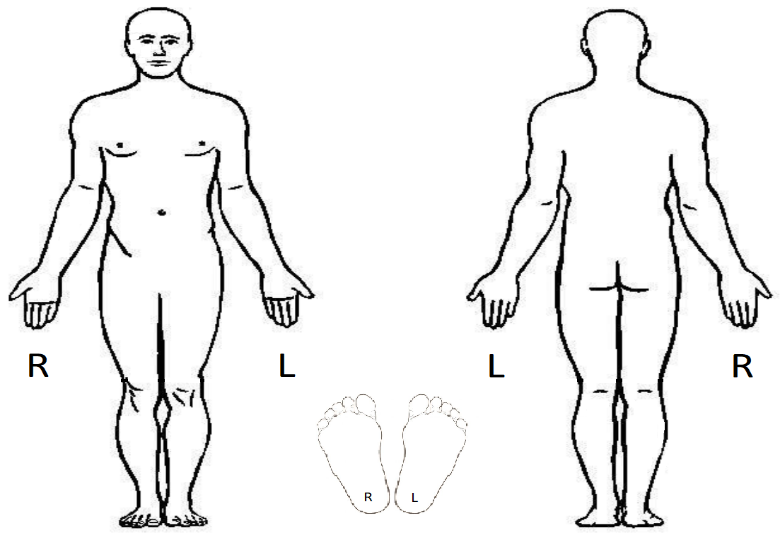 On the image to the right, please shade in the areas where you have pain.On the image to the right, please shade in the areas where you have pain.On the image to the right, please shade in the areas where you have pain.On the image to the right, please shade in the areas where you have pain.On the image to the right, please shade in the areas where you have pain.On the image to the right, please shade in the areas where you have pain.On the image to the right, please shade in the areas where you have pain.On the image to the right, please shade in the areas where you have pain.On the image to the right, please shade in the areas where you have pain.On the image to the right, please shade in the areas where you have pain.On the image to the right, please shade in the areas where you have pain.On the image to the right, please shade in the areas where you have pain.On the image to the right, please shade in the areas where you have pain.On the image to the right, please shade in the areas where you have pain.On the image to the right, please shade in the areas where you have pain.On the image to the right, please shade in the areas where you have pain.On the image to the right, please shade in the areas where you have pain.On the image to the right, please shade in the areas where you have pain.On the image to the right, please shade in the areas where you have pain.On the image to the right, please shade in the areas where you have pain.On the image to the right, please shade in the areas where you have pain.On the image to the right, please shade in the areas where you have pain.On the image to the right, please shade in the areas where you have pain.On the image to the right, please shade in the areas where you have pain.PERSONAL HISTORY / HEALTH HISTORYPERSONAL HISTORY / HEALTH HISTORYPERSONAL HISTORY / HEALTH HISTORYPERSONAL HISTORY / HEALTH HISTORYPERSONAL HISTORY / HEALTH HISTORYPERSONAL HISTORY / HEALTH HISTORYPERSONAL HISTORY / HEALTH HISTORYPERSONAL HISTORY / HEALTH HISTORYPERSONAL HISTORY / HEALTH HISTORYPERSONAL HISTORY / HEALTH HISTORYPERSONAL HISTORY / HEALTH HISTORYPERSONAL HISTORY / HEALTH HISTORYPERSONAL HISTORY / HEALTH HISTORYPERSONAL HISTORY / HEALTH HISTORYPERSONAL HISTORY / HEALTH HISTORYPERSONAL HISTORY / HEALTH HISTORYPERSONAL HISTORY / HEALTH HISTORYPERSONAL HISTORY / HEALTH HISTORYPERSONAL HISTORY / HEALTH HISTORYPERSONAL HISTORY / HEALTH HISTORYPERSONAL HISTORY / HEALTH HISTORYPERSONAL HISTORY / HEALTH HISTORYPERSONAL HISTORY / HEALTH HISTORYPERSONAL HISTORY / HEALTH HISTORYPERSONAL HISTORY / HEALTH HISTORYPERSONAL HISTORY / HEALTH HISTORYPERSONAL HISTORY / HEALTH HISTORYPERSONAL HISTORY / HEALTH HISTORYPERSONAL HISTORY / HEALTH HISTORYPERSONAL HISTORY / HEALTH HISTORYPERSONAL HISTORY / HEALTH HISTORYPERSONAL HISTORY / HEALTH HISTORYPERSONAL HISTORY / HEALTH HISTORYPERSONAL HISTORY / HEALTH HISTORYPERSONAL HISTORY / HEALTH HISTORYPERSONAL HISTORY / HEALTH HISTORYPERSONAL HISTORY / HEALTH HISTORYPERSONAL HISTORY / HEALTH HISTORYPERSONAL HISTORY / HEALTH HISTORYPERSONAL HISTORY / HEALTH HISTORYPERSONAL HISTORY / HEALTH HISTORYPERSONAL HISTORY / HEALTH HISTORYPERSONAL HISTORY / HEALTH HISTORYPERSONAL HISTORY / HEALTH HISTORYPERSONAL HISTORY / HEALTH HISTORYPERSONAL HISTORY / HEALTH HISTORYPERSONAL HISTORY / HEALTH HISTORYPERSONAL HISTORY / HEALTH HISTORYPERSONAL HISTORY / HEALTH HISTORYPERSONAL HISTORY / HEALTH HISTORYPERSONAL HISTORY / HEALTH HISTORYPERSONAL HISTORY / HEALTH HISTORYPERSONAL HISTORY / HEALTH HISTORYPERSONAL HISTORY / HEALTH HISTORYPERSONAL HISTORY / HEALTH HISTORYPERSONAL HISTORY / HEALTH HISTORYPERSONAL HISTORY / HEALTH HISTORYPERSONAL HISTORY / HEALTH HISTORYPERSONAL HISTORY / HEALTH HISTORYPERSONAL HISTORY / HEALTH HISTORYPERSONAL HISTORY / HEALTH HISTORYPERSONAL HISTORY / HEALTH HISTORYPERSONAL HISTORY / HEALTH HISTORYPERSONAL HISTORY / HEALTH HISTORYPERSONAL HISTORY / HEALTH HISTORYPERSONAL HISTORY / HEALTH HISTORYPERSONAL HISTORY / HEALTH HISTORYPERSONAL HISTORY / HEALTH HISTORYPERSONAL HISTORY / HEALTH HISTORYPERSONAL HISTORY / HEALTH HISTORYPERSONAL HISTORY / HEALTH HISTORYPERSONAL HISTORY / HEALTH HISTORYPERSONAL HISTORY / HEALTH HISTORYPERSONAL HISTORY / HEALTH HISTORYPERSONAL HISTORY / HEALTH HISTORYPERSONAL HISTORY / HEALTH HISTORYPERSONAL HISTORY / HEALTH HISTORYPERSONAL HISTORY / HEALTH HISTORYPERSONAL HISTORY / HEALTH HISTORYPERSONAL HISTORY / HEALTH HISTORYPERSONAL HISTORY / HEALTH HISTORYPERSONAL HISTORY / HEALTH HISTORYPERSONAL HISTORY / HEALTH HISTORYPERSONAL HISTORY / HEALTH HISTORYPERSONAL HISTORY / HEALTH HISTORYPERSONAL HISTORY / HEALTH HISTORYMarital Status:Marital Status:Marital Status:SingleSingleSingleSingleSingleSingleSingleSingleSingleMarriedMarriedMarriedMarriedMarriedMarriedMarriedMarriedMarriedMarriedMarriedMarriedMarriedMarriedMarriedMarriedMarriedMarriedMarriedMarriedMarriedDivorcedDivorcedDivorcedDivorcedDivorcedDivorcedDivorcedDivorcedDivorcedDivorcedDivorcedDivorcedDivorcedDivorcedDivorcedDivorcedDivorcedDivorcedDivorcedDivorcedDivorcedDivorcedDivorcedDivorcedDivorcedDivorcedWidowedWidowedWidowedWidowedWidowedWidowedWidowedWidowedWidowedWidowedWidowedWidowedWidowedWidowedWidowedWidowedWidowedOtherOtherOtherOtherOtherOtherOtherOtherOtherOtherDo you exercise regularly?Do you exercise regularly?Do you exercise regularly?Do you exercise regularly?Do you exercise regularly?Do you exercise regularly?YesYesYesYesNoNoNoNoNoNoNoNoNoNoNoHow often?How often?How often?How often?How often?How often?How often?How often?How often?How often?How often?How often?How often?How often?How often?How often?How often?How often?How often?How often?How often?How often?What activities?What activities?What activities?What activities?What activities?What activities?What activities?What activities?What activities?What activities?What activities?What activities?What activities?What activities?What activities?What activities?What activities?What activities?What activities?What activities?What activities?What activities?What activities?What activities?What activities?What are your hobbies / leisure activities?What are your hobbies / leisure activities?What are your hobbies / leisure activities?What are your hobbies / leisure activities?What are your hobbies / leisure activities?What are your hobbies / leisure activities?What are your hobbies / leisure activities?What are your hobbies / leisure activities?What are your hobbies / leisure activities?What are your hobbies / leisure activities?What are your hobbies / leisure activities?What are your hobbies / leisure activities?What are your hobbies / leisure activities?What are your hobbies / leisure activities?What are your hobbies / leisure activities?What are your hobbies / leisure activities?What are your hobbies / leisure activities?What are your hobbies / leisure activities?Please list your prescribed and over-the-counter medications (inlcuding vitamins, herbal supplements, etc):Please list your prescribed and over-the-counter medications (inlcuding vitamins, herbal supplements, etc):Please list your prescribed and over-the-counter medications (inlcuding vitamins, herbal supplements, etc):Please list your prescribed and over-the-counter medications (inlcuding vitamins, herbal supplements, etc):Please list your prescribed and over-the-counter medications (inlcuding vitamins, herbal supplements, etc):Please list your prescribed and over-the-counter medications (inlcuding vitamins, herbal supplements, etc):Please list your prescribed and over-the-counter medications (inlcuding vitamins, herbal supplements, etc):Please list your prescribed and over-the-counter medications (inlcuding vitamins, herbal supplements, etc):Please list your prescribed and over-the-counter medications (inlcuding vitamins, herbal supplements, etc):Please list your prescribed and over-the-counter medications (inlcuding vitamins, herbal supplements, etc):Please list your prescribed and over-the-counter medications (inlcuding vitamins, herbal supplements, etc):Please list your prescribed and over-the-counter medications (inlcuding vitamins, herbal supplements, etc):Please list your prescribed and over-the-counter medications (inlcuding vitamins, herbal supplements, etc):Please list your prescribed and over-the-counter medications (inlcuding vitamins, herbal supplements, etc):Please list your prescribed and over-the-counter medications (inlcuding vitamins, herbal supplements, etc):Please list your prescribed and over-the-counter medications (inlcuding vitamins, herbal supplements, etc):Please list your prescribed and over-the-counter medications (inlcuding vitamins, herbal supplements, etc):Please list your prescribed and over-the-counter medications (inlcuding vitamins, herbal supplements, etc):Please list your prescribed and over-the-counter medications (inlcuding vitamins, herbal supplements, etc):Please list your prescribed and over-the-counter medications (inlcuding vitamins, herbal supplements, etc):Please list your prescribed and over-the-counter medications (inlcuding vitamins, herbal supplements, etc):Please list your prescribed and over-the-counter medications (inlcuding vitamins, herbal supplements, etc):Please list your prescribed and over-the-counter medications (inlcuding vitamins, herbal supplements, etc):Please list your prescribed and over-the-counter medications (inlcuding vitamins, herbal supplements, etc):Please list your prescribed and over-the-counter medications (inlcuding vitamins, herbal supplements, etc):Please list your prescribed and over-the-counter medications (inlcuding vitamins, herbal supplements, etc):Please list your prescribed and over-the-counter medications (inlcuding vitamins, herbal supplements, etc):Please list your prescribed and over-the-counter medications (inlcuding vitamins, herbal supplements, etc):Please list your prescribed and over-the-counter medications (inlcuding vitamins, herbal supplements, etc):Please list your prescribed and over-the-counter medications (inlcuding vitamins, herbal supplements, etc):Please list your prescribed and over-the-counter medications (inlcuding vitamins, herbal supplements, etc):Please list your prescribed and over-the-counter medications (inlcuding vitamins, herbal supplements, etc):Please list your prescribed and over-the-counter medications (inlcuding vitamins, herbal supplements, etc):Please list your prescribed and over-the-counter medications (inlcuding vitamins, herbal supplements, etc):Please list your prescribed and over-the-counter medications (inlcuding vitamins, herbal supplements, etc):Please list your prescribed and over-the-counter medications (inlcuding vitamins, herbal supplements, etc):Please list your prescribed and over-the-counter medications (inlcuding vitamins, herbal supplements, etc):Please list your prescribed and over-the-counter medications (inlcuding vitamins, herbal supplements, etc):Please list your prescribed and over-the-counter medications (inlcuding vitamins, herbal supplements, etc):Please list your prescribed and over-the-counter medications (inlcuding vitamins, herbal supplements, etc):Please list your prescribed and over-the-counter medications (inlcuding vitamins, herbal supplements, etc):Please list your prescribed and over-the-counter medications (inlcuding vitamins, herbal supplements, etc):Please list your prescribed and over-the-counter medications (inlcuding vitamins, herbal supplements, etc):Please list your prescribed and over-the-counter medications (inlcuding vitamins, herbal supplements, etc):Please list your prescribed and over-the-counter medications (inlcuding vitamins, herbal supplements, etc):Please list your prescribed and over-the-counter medications (inlcuding vitamins, herbal supplements, etc):Please list your prescribed and over-the-counter medications (inlcuding vitamins, herbal supplements, etc):Please list your prescribed and over-the-counter medications (inlcuding vitamins, herbal supplements, etc):Please list your prescribed and over-the-counter medications (inlcuding vitamins, herbal supplements, etc):Please list your prescribed and over-the-counter medications (inlcuding vitamins, herbal supplements, etc):Please list your prescribed and over-the-counter medications (inlcuding vitamins, herbal supplements, etc):Please list your prescribed and over-the-counter medications (inlcuding vitamins, herbal supplements, etc):Please list your prescribed and over-the-counter medications (inlcuding vitamins, herbal supplements, etc):Please list your prescribed and over-the-counter medications (inlcuding vitamins, herbal supplements, etc):Please list your prescribed and over-the-counter medications (inlcuding vitamins, herbal supplements, etc):Please list your prescribed and over-the-counter medications (inlcuding vitamins, herbal supplements, etc):Please list your prescribed and over-the-counter medications (inlcuding vitamins, herbal supplements, etc):Please list your prescribed and over-the-counter medications (inlcuding vitamins, herbal supplements, etc):Please list your prescribed and over-the-counter medications (inlcuding vitamins, herbal supplements, etc):Please list your prescribed and over-the-counter medications (inlcuding vitamins, herbal supplements, etc):Please list your prescribed and over-the-counter medications (inlcuding vitamins, herbal supplements, etc):Please list your prescribed and over-the-counter medications (inlcuding vitamins, herbal supplements, etc):Please list your prescribed and over-the-counter medications (inlcuding vitamins, herbal supplements, etc):Please list your prescribed and over-the-counter medications (inlcuding vitamins, herbal supplements, etc):Please list your prescribed and over-the-counter medications (inlcuding vitamins, herbal supplements, etc):Please list your prescribed and over-the-counter medications (inlcuding vitamins, herbal supplements, etc):Please list your prescribed and over-the-counter medications (inlcuding vitamins, herbal supplements, etc):Please list your prescribed and over-the-counter medications (inlcuding vitamins, herbal supplements, etc):Please list your prescribed and over-the-counter medications (inlcuding vitamins, herbal supplements, etc):Please list your prescribed and over-the-counter medications (inlcuding vitamins, herbal supplements, etc):Please list your prescribed and over-the-counter medications (inlcuding vitamins, herbal supplements, etc):Please list your prescribed and over-the-counter medications (inlcuding vitamins, herbal supplements, etc):Please list your prescribed and over-the-counter medications (inlcuding vitamins, herbal supplements, etc):Please list your prescribed and over-the-counter medications (inlcuding vitamins, herbal supplements, etc):Please list your prescribed and over-the-counter medications (inlcuding vitamins, herbal supplements, etc):Please list your prescribed and over-the-counter medications (inlcuding vitamins, herbal supplements, etc):Please list your prescribed and over-the-counter medications (inlcuding vitamins, herbal supplements, etc):Please list your prescribed and over-the-counter medications (inlcuding vitamins, herbal supplements, etc):Please list your prescribed and over-the-counter medications (inlcuding vitamins, herbal supplements, etc):Please list your prescribed and over-the-counter medications (inlcuding vitamins, herbal supplements, etc):Please list your prescribed and over-the-counter medications (inlcuding vitamins, herbal supplements, etc):Please list your prescribed and over-the-counter medications (inlcuding vitamins, herbal supplements, etc):Please list your prescribed and over-the-counter medications (inlcuding vitamins, herbal supplements, etc):Please list your prescribed and over-the-counter medications (inlcuding vitamins, herbal supplements, etc):Please list your prescribed and over-the-counter medications (inlcuding vitamins, herbal supplements, etc):Please list your prescribed and over-the-counter medications (inlcuding vitamins, herbal supplements, etc):MedicationMedicationMedicationMedicationDosage / StrengthDosage / StrengthDosage / StrengthDosage / StrengthDosage / StrengthDosage / StrengthDosage / StrengthDosage / StrengthDosage / StrengthFrequencyFrequencyFrequencyFrequencyFrequencyFrequencyFrequencyFrequencyFrequencyFrequencyFrequencyFrequencyFrequencyFrequencyFrequencyFrequencyFrequencyFrequencyFrequencyFrequencyFrequencyMedicationMedicationMedicationMedicationMedicationMedicationMedicationMedicationMedicationMedicationMedicationMedicationMedicationMedicationMedicationMedicationMedicationMedicationMedicationMedicationMedicationMedicationMedicationMedicationMedicationMedicationMedicationDosage / StrengthDosage / StrengthDosage / StrengthDosage / StrengthDosage / StrengthDosage / StrengthDosage / StrengthDosage / StrengthDosage / StrengthDosage / StrengthDosage / StrengthDosage / StrengthDosage / StrengthDosage / StrengthDosage / StrengthDosage / StrengthDosage / StrengthFrequencyFrequencyFrequencyFrequencyFrequencyFrequencyFrequencyFrequencyHave you ever been treated for, or are you presently experiencing any of the following?Have you ever been treated for, or are you presently experiencing any of the following?Have you ever been treated for, or are you presently experiencing any of the following?Have you ever been treated for, or are you presently experiencing any of the following?Have you ever been treated for, or are you presently experiencing any of the following?Have you ever been treated for, or are you presently experiencing any of the following?Have you ever been treated for, or are you presently experiencing any of the following?Have you ever been treated for, or are you presently experiencing any of the following?Have you ever been treated for, or are you presently experiencing any of the following?Have you ever been treated for, or are you presently experiencing any of the following?Have you ever been treated for, or are you presently experiencing any of the following?Have you ever been treated for, or are you presently experiencing any of the following?Have you ever been treated for, or are you presently experiencing any of the following?Have you ever been treated for, or are you presently experiencing any of the following?Have you ever been treated for, or are you presently experiencing any of the following?Have you ever been treated for, or are you presently experiencing any of the following?Have you ever been treated for, or are you presently experiencing any of the following?Have you ever been treated for, or are you presently experiencing any of the following?Have you ever been treated for, or are you presently experiencing any of the following?Have you ever been treated for, or are you presently experiencing any of the following?Have you ever been treated for, or are you presently experiencing any of the following?Have you ever been treated for, or are you presently experiencing any of the following?Have you ever been treated for, or are you presently experiencing any of the following?Have you ever been treated for, or are you presently experiencing any of the following?Have you ever been treated for, or are you presently experiencing any of the following?Have you ever been treated for, or are you presently experiencing any of the following?Have you ever been treated for, or are you presently experiencing any of the following?Have you ever been treated for, or are you presently experiencing any of the following?Have you ever been treated for, or are you presently experiencing any of the following?Have you ever been treated for, or are you presently experiencing any of the following?Have you ever been treated for, or are you presently experiencing any of the following?Have you ever been treated for, or are you presently experiencing any of the following?Have you ever been treated for, or are you presently experiencing any of the following?Have you ever been treated for, or are you presently experiencing any of the following?Have you ever been treated for, or are you presently experiencing any of the following?Have you ever been treated for, or are you presently experiencing any of the following?Have you ever been treated for, or are you presently experiencing any of the following?Have you ever been treated for, or are you presently experiencing any of the following?Have you ever been treated for, or are you presently experiencing any of the following?Have you ever been treated for, or are you presently experiencing any of the following?Have you ever been treated for, or are you presently experiencing any of the following?Have you ever been treated for, or are you presently experiencing any of the following?Have you ever been treated for, or are you presently experiencing any of the following?Have you ever been treated for, or are you presently experiencing any of the following?Have you ever been treated for, or are you presently experiencing any of the following?Have you ever been treated for, or are you presently experiencing any of the following?Have you ever been treated for, or are you presently experiencing any of the following?Have you ever been treated for, or are you presently experiencing any of the following?Have you ever been treated for, or are you presently experiencing any of the following?Have you ever been treated for, or are you presently experiencing any of the following?Have you ever been treated for, or are you presently experiencing any of the following?Have you ever been treated for, or are you presently experiencing any of the following?Have you ever been treated for, or are you presently experiencing any of the following?Have you ever been treated for, or are you presently experiencing any of the following?Have you ever been treated for, or are you presently experiencing any of the following?Have you ever been treated for, or are you presently experiencing any of the following?Have you ever been treated for, or are you presently experiencing any of the following?Have you ever been treated for, or are you presently experiencing any of the following?Have you ever been treated for, or are you presently experiencing any of the following?Have you ever been treated for, or are you presently experiencing any of the following?Have you ever been treated for, or are you presently experiencing any of the following?Have you ever been treated for, or are you presently experiencing any of the following?Have you ever been treated for, or are you presently experiencing any of the following?Have you ever been treated for, or are you presently experiencing any of the following?Have you ever been treated for, or are you presently experiencing any of the following?Have you ever been treated for, or are you presently experiencing any of the following?Have you ever been treated for, or are you presently experiencing any of the following?Have you ever been treated for, or are you presently experiencing any of the following?Have you ever been treated for, or are you presently experiencing any of the following?Have you ever been treated for, or are you presently experiencing any of the following?Have you ever been treated for, or are you presently experiencing any of the following?Have you ever been treated for, or are you presently experiencing any of the following?Have you ever been treated for, or are you presently experiencing any of the following?Have you ever been treated for, or are you presently experiencing any of the following?Have you ever been treated for, or are you presently experiencing any of the following?Have you ever been treated for, or are you presently experiencing any of the following?Have you ever been treated for, or are you presently experiencing any of the following?Have you ever been treated for, or are you presently experiencing any of the following?Have you ever been treated for, or are you presently experiencing any of the following?Have you ever been treated for, or are you presently experiencing any of the following?Have you ever been treated for, or are you presently experiencing any of the following?Have you ever been treated for, or are you presently experiencing any of the following?Have you ever been treated for, or are you presently experiencing any of the following?Have you ever been treated for, or are you presently experiencing any of the following?Have you ever been treated for, or are you presently experiencing any of the following?Have you ever been treated for, or are you presently experiencing any of the following?AllergiesAllergiesAllergiesAllergiesAllergiesAllergiesAllergiesAllergiesAllergiesAllergiesAllergiesAllergiesAllergiesAllergiesAllergiesAllergiesAllergiesAllergiesAllergiesYesYesYesYesYesYesYesNoNoNoNoNoNoNoNoNoNoHemorrhoidsHemorrhoidsHemorrhoidsHemorrhoidsHemorrhoidsHemorrhoidsHemorrhoidsHemorrhoidsHemorrhoidsHemorrhoidsHemorrhoidsHemorrhoidsHemorrhoidsHemorrhoidsHemorrhoidsHemorrhoidsHemorrhoidsHemorrhoidsHemorrhoidsHemorrhoidsHemorrhoidsHemorrhoidsHemorrhoidsHemorrhoidsHemorrhoidsHemorrhoidsHemorrhoidsHemorrhoidsHemorrhoidsHemorrhoidsHemorrhoidsHemorrhoidsHemorrhoidsHemorrhoidsHemorrhoidsHemorrhoidsHemorrhoidsHemorrhoidsHemorrhoidsHemorrhoidsHemorrhoidsHemorrhoidsHemorrhoidsHemorrhoidsHemorrhoidsYesYesYesNoNoAnxiety or Panic DisordersAnxiety or Panic DisordersAnxiety or Panic DisordersAnxiety or Panic DisordersAnxiety or Panic DisordersAnxiety or Panic DisordersAnxiety or Panic DisordersAnxiety or Panic DisordersAnxiety or Panic DisordersAnxiety or Panic DisordersAnxiety or Panic DisordersAnxiety or Panic DisordersAnxiety or Panic DisordersAnxiety or Panic DisordersAnxiety or Panic DisordersAnxiety or Panic DisordersAnxiety or Panic DisordersAnxiety or Panic DisordersAnxiety or Panic DisordersYesYesYesYesYesYesYesNoNoNoNoNoNoNoNoNoNoHigh Blood PressureHigh Blood PressureHigh Blood PressureHigh Blood PressureHigh Blood PressureHigh Blood PressureHigh Blood PressureHigh Blood PressureHigh Blood PressureHigh Blood PressureHigh Blood PressureHigh Blood PressureHigh Blood PressureHigh Blood PressureHigh Blood PressureHigh Blood PressureHigh Blood PressureHigh Blood PressureHigh Blood PressureHigh Blood PressureHigh Blood PressureHigh Blood PressureHigh Blood PressureHigh Blood PressureHigh Blood PressureHigh Blood PressureHigh Blood PressureHigh Blood PressureHigh Blood PressureHigh Blood PressureHigh Blood PressureHigh Blood PressureHigh Blood PressureHigh Blood PressureHigh Blood PressureHigh Blood PressureHigh Blood PressureHigh Blood PressureHigh Blood PressureHigh Blood PressureHigh Blood PressureHigh Blood PressureHigh Blood PressureHigh Blood PressureHigh Blood PressureYesYesYesNoNoArthritis (RA, OA)Arthritis (RA, OA)Arthritis (RA, OA)Arthritis (RA, OA)Arthritis (RA, OA)Arthritis (RA, OA)Arthritis (RA, OA)Arthritis (RA, OA)Arthritis (RA, OA)Arthritis (RA, OA)Arthritis (RA, OA)Arthritis (RA, OA)Arthritis (RA, OA)Arthritis (RA, OA)Arthritis (RA, OA)Arthritis (RA, OA)Arthritis (RA, OA)Arthritis (RA, OA)Arthritis (RA, OA)YesYesYesYesYesYesYesNoNoNoNoNoNoNoNoNoNoIrritable Bowel SyndromeIrritable Bowel SyndromeIrritable Bowel SyndromeIrritable Bowel SyndromeIrritable Bowel SyndromeIrritable Bowel SyndromeIrritable Bowel SyndromeIrritable Bowel SyndromeIrritable Bowel SyndromeIrritable Bowel SyndromeIrritable Bowel SyndromeIrritable Bowel SyndromeIrritable Bowel SyndromeIrritable Bowel SyndromeIrritable Bowel SyndromeIrritable Bowel SyndromeIrritable Bowel SyndromeIrritable Bowel SyndromeIrritable Bowel SyndromeIrritable Bowel SyndromeIrritable Bowel SyndromeIrritable Bowel SyndromeIrritable Bowel SyndromeIrritable Bowel SyndromeIrritable Bowel SyndromeIrritable Bowel SyndromeIrritable Bowel SyndromeIrritable Bowel SyndromeIrritable Bowel SyndromeIrritable Bowel SyndromeIrritable Bowel SyndromeIrritable Bowel SyndromeIrritable Bowel SyndromeIrritable Bowel SyndromeIrritable Bowel SyndromeIrritable Bowel SyndromeIrritable Bowel SyndromeIrritable Bowel SyndromeIrritable Bowel SyndromeIrritable Bowel SyndromeIrritable Bowel SyndromeIrritable Bowel SyndromeIrritable Bowel SyndromeIrritable Bowel SyndromeIrritable Bowel SyndromeYesYesYesNoNoBowel / Bladder Abnormalities (including Constipation)Bowel / Bladder Abnormalities (including Constipation)Bowel / Bladder Abnormalities (including Constipation)Bowel / Bladder Abnormalities (including Constipation)Bowel / Bladder Abnormalities (including Constipation)Bowel / Bladder Abnormalities (including Constipation)Bowel / Bladder Abnormalities (including Constipation)Bowel / Bladder Abnormalities (including Constipation)Bowel / Bladder Abnormalities (including Constipation)Bowel / Bladder Abnormalities (including Constipation)Bowel / Bladder Abnormalities (including Constipation)Bowel / Bladder Abnormalities (including Constipation)Bowel / Bladder Abnormalities (including Constipation)Bowel / Bladder Abnormalities (including Constipation)Bowel / Bladder Abnormalities (including Constipation)Bowel / Bladder Abnormalities (including Constipation)Bowel / Bladder Abnormalities (including Constipation)Bowel / Bladder Abnormalities (including Constipation)Bowel / Bladder Abnormalities (including Constipation)YesYesYesYesYesYesYesNoNoNoNoNoNoNoNoNoNoJoint DislocationJoint DislocationJoint DislocationJoint DislocationJoint DislocationJoint DislocationJoint DislocationJoint DislocationJoint DislocationJoint DislocationJoint DislocationJoint DislocationJoint DislocationJoint DislocationJoint DislocationJoint DislocationJoint DislocationJoint DislocationJoint DislocationJoint DislocationJoint DislocationJoint DislocationJoint DislocationJoint DislocationJoint DislocationJoint DislocationJoint DislocationJoint DislocationJoint DislocationJoint DislocationJoint DislocationJoint DislocationJoint DislocationJoint DislocationJoint DislocationJoint DislocationJoint DislocationJoint DislocationJoint DislocationJoint DislocationJoint DislocationJoint DislocationJoint DislocationJoint DislocationJoint DislocationYes Yes Yes NoNoBreathing Problems (Asthma, COPD, etc.)Breathing Problems (Asthma, COPD, etc.)Breathing Problems (Asthma, COPD, etc.)Breathing Problems (Asthma, COPD, etc.)Breathing Problems (Asthma, COPD, etc.)Breathing Problems (Asthma, COPD, etc.)Breathing Problems (Asthma, COPD, etc.)Breathing Problems (Asthma, COPD, etc.)Breathing Problems (Asthma, COPD, etc.)Breathing Problems (Asthma, COPD, etc.)Breathing Problems (Asthma, COPD, etc.)Breathing Problems (Asthma, COPD, etc.)Breathing Problems (Asthma, COPD, etc.)Breathing Problems (Asthma, COPD, etc.)Breathing Problems (Asthma, COPD, etc.)Breathing Problems (Asthma, COPD, etc.)Breathing Problems (Asthma, COPD, etc.)Breathing Problems (Asthma, COPD, etc.)Breathing Problems (Asthma, COPD, etc.)YesYesYesYesYesYesYesNoNoNoNoNoNoNoNoNoNoKidney ProblemsKidney ProblemsKidney ProblemsKidney ProblemsKidney ProblemsKidney ProblemsKidney ProblemsKidney ProblemsKidney ProblemsKidney ProblemsKidney ProblemsKidney ProblemsKidney ProblemsKidney ProblemsKidney ProblemsKidney ProblemsKidney ProblemsKidney ProblemsKidney ProblemsKidney ProblemsKidney ProblemsKidney ProblemsKidney ProblemsKidney ProblemsKidney ProblemsKidney ProblemsKidney ProblemsKidney ProblemsKidney ProblemsKidney ProblemsKidney ProblemsKidney ProblemsKidney ProblemsKidney ProblemsKidney ProblemsKidney ProblemsKidney ProblemsKidney ProblemsKidney ProblemsKidney ProblemsKidney ProblemsKidney ProblemsKidney ProblemsKidney ProblemsKidney ProblemsYesYesYesNoNoCancerCancerCancerCancerCancerCancerCancerCancerCancerCancerCancerCancerCancerCancerCancerCancerCancerCancerCancerYesYesYesYesYesYesYesNoNoNoNoNoNoNoNoNoNoMetal ImplantsMetal ImplantsMetal ImplantsMetal ImplantsMetal ImplantsMetal ImplantsMetal ImplantsMetal ImplantsMetal ImplantsMetal ImplantsMetal ImplantsMetal ImplantsMetal ImplantsMetal ImplantsMetal ImplantsMetal ImplantsMetal ImplantsMetal ImplantsMetal ImplantsMetal ImplantsMetal ImplantsMetal ImplantsMetal ImplantsMetal ImplantsMetal ImplantsMetal ImplantsMetal ImplantsMetal ImplantsMetal ImplantsMetal ImplantsMetal ImplantsMetal ImplantsMetal ImplantsMetal ImplantsMetal ImplantsMetal ImplantsMetal ImplantsMetal ImplantsMetal ImplantsMetal ImplantsMetal ImplantsMetal ImplantsMetal ImplantsMetal ImplantsMetal ImplantsYesYesYesNoNoChronic Fatique SyndromeChronic Fatique SyndromeChronic Fatique SyndromeChronic Fatique SyndromeChronic Fatique SyndromeChronic Fatique SyndromeChronic Fatique SyndromeChronic Fatique SyndromeChronic Fatique SyndromeChronic Fatique SyndromeChronic Fatique SyndromeChronic Fatique SyndromeChronic Fatique SyndromeChronic Fatique SyndromeChronic Fatique SyndromeChronic Fatique SyndromeChronic Fatique SyndromeChronic Fatique SyndromeChronic Fatique SyndromeYesYesYesYesYesYesYesNoNoNoNoNoNoNoNoNoNoMultiple SclerosisMultiple SclerosisMultiple SclerosisMultiple SclerosisMultiple SclerosisMultiple SclerosisMultiple SclerosisMultiple SclerosisMultiple SclerosisMultiple SclerosisMultiple SclerosisMultiple SclerosisMultiple SclerosisMultiple SclerosisMultiple SclerosisMultiple SclerosisMultiple SclerosisMultiple SclerosisMultiple SclerosisMultiple SclerosisMultiple SclerosisMultiple SclerosisMultiple SclerosisMultiple SclerosisMultiple SclerosisMultiple SclerosisMultiple SclerosisMultiple SclerosisMultiple SclerosisMultiple SclerosisMultiple SclerosisMultiple SclerosisMultiple SclerosisMultiple SclerosisMultiple SclerosisMultiple SclerosisMultiple SclerosisMultiple SclerosisMultiple SclerosisMultiple SclerosisMultiple SclerosisMultiple SclerosisMultiple SclerosisMultiple SclerosisMultiple SclerosisYes Yes Yes NoNoDegenerative Disc Disease (back disease, spinal stenosis, sever chronic back pain)Degenerative Disc Disease (back disease, spinal stenosis, sever chronic back pain)Degenerative Disc Disease (back disease, spinal stenosis, sever chronic back pain)Degenerative Disc Disease (back disease, spinal stenosis, sever chronic back pain)Degenerative Disc Disease (back disease, spinal stenosis, sever chronic back pain)Degenerative Disc Disease (back disease, spinal stenosis, sever chronic back pain)Degenerative Disc Disease (back disease, spinal stenosis, sever chronic back pain)Degenerative Disc Disease (back disease, spinal stenosis, sever chronic back pain)Degenerative Disc Disease (back disease, spinal stenosis, sever chronic back pain)Degenerative Disc Disease (back disease, spinal stenosis, sever chronic back pain)Degenerative Disc Disease (back disease, spinal stenosis, sever chronic back pain)Degenerative Disc Disease (back disease, spinal stenosis, sever chronic back pain)Degenerative Disc Disease (back disease, spinal stenosis, sever chronic back pain)Degenerative Disc Disease (back disease, spinal stenosis, sever chronic back pain)Degenerative Disc Disease (back disease, spinal stenosis, sever chronic back pain)Degenerative Disc Disease (back disease, spinal stenosis, sever chronic back pain)Degenerative Disc Disease (back disease, spinal stenosis, sever chronic back pain)Degenerative Disc Disease (back disease, spinal stenosis, sever chronic back pain)Degenerative Disc Disease (back disease, spinal stenosis, sever chronic back pain)YesYesYesYesYesYesYesNoNoNoNoNoNoNoNoNoNoNausea / VomitingNausea / VomitingNausea / VomitingNausea / VomitingNausea / VomitingNausea / VomitingNausea / VomitingNausea / VomitingNausea / VomitingNausea / VomitingNausea / VomitingNausea / VomitingNausea / VomitingNausea / VomitingNausea / VomitingNausea / VomitingNausea / VomitingNausea / VomitingNausea / VomitingNausea / VomitingNausea / VomitingNausea / VomitingNausea / VomitingNausea / VomitingNausea / VomitingNausea / VomitingNausea / VomitingNausea / VomitingNausea / VomitingNausea / VomitingNausea / VomitingNausea / VomitingNausea / VomitingNausea / VomitingNausea / VomitingNausea / VomitingNausea / VomitingNausea / VomitingNausea / VomitingNausea / VomitingNausea / VomitingNausea / VomitingNausea / VomitingNausea / VomitingNausea / VomitingYesYesYesNoNoDepressionDepressionDepressionDepressionDepressionDepressionDepressionDepressionDepressionDepressionDepressionDepressionDepressionDepressionDepressionDepressionDepressionDepressionDepressionYesYesYesYesYesYesYesNoNoNoNoNoNoNoNoNoNoNumbness / TinglingNumbness / TinglingNumbness / TinglingNumbness / TinglingNumbness / TinglingNumbness / TinglingNumbness / TinglingNumbness / TinglingNumbness / TinglingNumbness / TinglingNumbness / TinglingNumbness / TinglingNumbness / TinglingNumbness / TinglingNumbness / TinglingNumbness / TinglingNumbness / TinglingNumbness / TinglingNumbness / TinglingNumbness / TinglingNumbness / TinglingNumbness / TinglingNumbness / TinglingNumbness / TinglingNumbness / TinglingNumbness / TinglingNumbness / TinglingNumbness / TinglingNumbness / TinglingNumbness / TinglingNumbness / TinglingNumbness / TinglingNumbness / TinglingNumbness / TinglingNumbness / TinglingNumbness / TinglingNumbness / TinglingNumbness / TinglingNumbness / TinglingNumbness / TinglingNumbness / TinglingNumbness / TinglingNumbness / TinglingNumbness / TinglingNumbness / TinglingYesYesYesNoNoDiabetesDiabetesDiabetesDiabetesDiabetesDiabetesDiabetesDiabetesDiabetesDiabetesDiabetesDiabetesDiabetesDiabetesDiabetesDiabetesDiabetesDiabetesDiabetesYesYesYesYesYesYesYesNoNoNoNoNoNoNoNoNoNoOsteoporosis / OstepeniaOsteoporosis / OstepeniaOsteoporosis / OstepeniaOsteoporosis / OstepeniaOsteoporosis / OstepeniaOsteoporosis / OstepeniaOsteoporosis / OstepeniaOsteoporosis / OstepeniaOsteoporosis / OstepeniaOsteoporosis / OstepeniaOsteoporosis / OstepeniaOsteoporosis / OstepeniaOsteoporosis / OstepeniaOsteoporosis / OstepeniaOsteoporosis / OstepeniaOsteoporosis / OstepeniaOsteoporosis / OstepeniaOsteoporosis / OstepeniaOsteoporosis / OstepeniaOsteoporosis / OstepeniaOsteoporosis / OstepeniaOsteoporosis / OstepeniaOsteoporosis / OstepeniaOsteoporosis / OstepeniaOsteoporosis / OstepeniaOsteoporosis / OstepeniaOsteoporosis / OstepeniaOsteoporosis / OstepeniaOsteoporosis / OstepeniaOsteoporosis / OstepeniaOsteoporosis / OstepeniaOsteoporosis / OstepeniaOsteoporosis / OstepeniaOsteoporosis / OstepeniaOsteoporosis / OstepeniaOsteoporosis / OstepeniaOsteoporosis / OstepeniaOsteoporosis / OstepeniaOsteoporosis / OstepeniaOsteoporosis / OstepeniaOsteoporosis / OstepeniaOsteoporosis / OstepeniaOsteoporosis / OstepeniaOsteoporosis / OstepeniaOsteoporosis / OstepeniaYesYesYesNoNoDizzy or Fainting SpellsDizzy or Fainting SpellsDizzy or Fainting SpellsDizzy or Fainting SpellsDizzy or Fainting SpellsDizzy or Fainting SpellsDizzy or Fainting SpellsDizzy or Fainting SpellsDizzy or Fainting SpellsDizzy or Fainting SpellsDizzy or Fainting SpellsDizzy or Fainting SpellsDizzy or Fainting SpellsDizzy or Fainting SpellsDizzy or Fainting SpellsDizzy or Fainting SpellsDizzy or Fainting SpellsDizzy or Fainting SpellsDizzy or Fainting SpellsYesYesYesYesYesYesYesNoNoNoNoNoNoNoNoNoNoParkinson’s DiseaseParkinson’s DiseaseParkinson’s DiseaseParkinson’s DiseaseParkinson’s DiseaseParkinson’s DiseaseParkinson’s DiseaseParkinson’s DiseaseParkinson’s DiseaseParkinson’s DiseaseParkinson’s DiseaseParkinson’s DiseaseParkinson’s DiseaseParkinson’s DiseaseParkinson’s DiseaseParkinson’s DiseaseParkinson’s DiseaseParkinson’s DiseaseParkinson’s DiseaseParkinson’s DiseaseParkinson’s DiseaseParkinson’s DiseaseParkinson’s DiseaseParkinson’s DiseaseParkinson’s DiseaseParkinson’s DiseaseParkinson’s DiseaseParkinson’s DiseaseParkinson’s DiseaseParkinson’s DiseaseParkinson’s DiseaseParkinson’s DiseaseParkinson’s DiseaseParkinson’s DiseaseParkinson’s DiseaseParkinson’s DiseaseParkinson’s DiseaseParkinson’s DiseaseParkinson’s DiseaseParkinson’s DiseaseParkinson’s DiseaseParkinson’s DiseaseParkinson’s DiseaseParkinson’s DiseaseParkinson’s DiseaseYesYesYesNoNoEpilepsy or Seizure DisorderEpilepsy or Seizure DisorderEpilepsy or Seizure DisorderEpilepsy or Seizure DisorderEpilepsy or Seizure DisorderEpilepsy or Seizure DisorderEpilepsy or Seizure DisorderEpilepsy or Seizure DisorderEpilepsy or Seizure DisorderEpilepsy or Seizure DisorderEpilepsy or Seizure DisorderEpilepsy or Seizure DisorderEpilepsy or Seizure DisorderEpilepsy or Seizure DisorderEpilepsy or Seizure DisorderEpilepsy or Seizure DisorderEpilepsy or Seizure DisorderEpilepsy or Seizure DisorderEpilepsy or Seizure DisorderYesYesYesYesYesYesYesNoNoNoNoNoNoNoNoNoNoPacemaker / DefibrillatorPacemaker / DefibrillatorPacemaker / DefibrillatorPacemaker / DefibrillatorPacemaker / DefibrillatorPacemaker / DefibrillatorPacemaker / DefibrillatorPacemaker / DefibrillatorPacemaker / DefibrillatorPacemaker / DefibrillatorPacemaker / DefibrillatorPacemaker / DefibrillatorPacemaker / DefibrillatorPacemaker / DefibrillatorPacemaker / DefibrillatorPacemaker / DefibrillatorPacemaker / DefibrillatorPacemaker / DefibrillatorPacemaker / DefibrillatorPacemaker / DefibrillatorPacemaker / DefibrillatorPacemaker / DefibrillatorPacemaker / DefibrillatorPacemaker / DefibrillatorPacemaker / DefibrillatorPacemaker / DefibrillatorPacemaker / DefibrillatorPacemaker / DefibrillatorPacemaker / DefibrillatorPacemaker / DefibrillatorPacemaker / DefibrillatorPacemaker / DefibrillatorPacemaker / DefibrillatorPacemaker / DefibrillatorPacemaker / DefibrillatorPacemaker / DefibrillatorPacemaker / DefibrillatorPacemaker / DefibrillatorPacemaker / DefibrillatorPacemaker / DefibrillatorPacemaker / DefibrillatorPacemaker / DefibrillatorPacemaker / DefibrillatorPacemaker / DefibrillatorPacemaker / DefibrillatorYesYesYesNoNoFeverFeverFeverFeverFeverFeverFeverFeverFeverFeverFeverFeverFeverFeverFeverFeverFeverFeverFeverYesYesYesYesYesYesYesNoNoNoNoNoNoNoNoNoNoPelvic Floor DysfunctionPelvic Floor DysfunctionPelvic Floor DysfunctionPelvic Floor DysfunctionPelvic Floor DysfunctionPelvic Floor DysfunctionPelvic Floor DysfunctionPelvic Floor DysfunctionPelvic Floor DysfunctionPelvic Floor DysfunctionPelvic Floor DysfunctionPelvic Floor DysfunctionPelvic Floor DysfunctionPelvic Floor DysfunctionPelvic Floor DysfunctionPelvic Floor DysfunctionPelvic Floor DysfunctionPelvic Floor DysfunctionPelvic Floor DysfunctionPelvic Floor DysfunctionPelvic Floor DysfunctionPelvic Floor DysfunctionPelvic Floor DysfunctionPelvic Floor DysfunctionPelvic Floor DysfunctionPelvic Floor DysfunctionPelvic Floor DysfunctionPelvic Floor DysfunctionPelvic Floor DysfunctionPelvic Floor DysfunctionPelvic Floor DysfunctionPelvic Floor DysfunctionPelvic Floor DysfunctionPelvic Floor DysfunctionPelvic Floor DysfunctionPelvic Floor DysfunctionPelvic Floor DysfunctionPelvic Floor DysfunctionPelvic Floor DysfunctionPelvic Floor DysfunctionPelvic Floor DysfunctionPelvic Floor DysfunctionPelvic Floor DysfunctionPelvic Floor DysfunctionPelvic Floor DysfunctionYesYesYesNoNoFirbromyalgiaFirbromyalgiaFirbromyalgiaFirbromyalgiaFirbromyalgiaFirbromyalgiaFirbromyalgiaFirbromyalgiaFirbromyalgiaFirbromyalgiaFirbromyalgiaFirbromyalgiaFirbromyalgiaFirbromyalgiaFirbromyalgiaFirbromyalgiaFirbromyalgiaFirbromyalgiaFirbromyalgiaYesYesYesYesYesYesYesNoNoNoNoNoNoNoNoNoNoRinging in your earsRinging in your earsRinging in your earsRinging in your earsRinging in your earsRinging in your earsRinging in your earsRinging in your earsRinging in your earsRinging in your earsRinging in your earsRinging in your earsRinging in your earsRinging in your earsRinging in your earsRinging in your earsRinging in your earsRinging in your earsRinging in your earsRinging in your earsRinging in your earsRinging in your earsRinging in your earsRinging in your earsRinging in your earsRinging in your earsRinging in your earsRinging in your earsRinging in your earsRinging in your earsRinging in your earsRinging in your earsRinging in your earsRinging in your earsRinging in your earsRinging in your earsRinging in your earsRinging in your earsRinging in your earsRinging in your earsRinging in your earsRinging in your earsRinging in your earsRinging in your earsRinging in your earsYesYesYesNoNoFractureFractureFractureFractureFractureFractureFractureFractureFractureFractureFractureFractureFractureFractureFractureFractureFractureFractureFractureYesYesYesYesYesYesYesNoNoNoNoNoNoNoNoNoNoSleep ApneaSleep ApneaSleep ApneaSleep ApneaSleep ApneaSleep ApneaSleep ApneaSleep ApneaSleep ApneaSleep ApneaSleep ApneaSleep ApneaSleep ApneaSleep ApneaSleep ApneaSleep ApneaSleep ApneaSleep ApneaSleep ApneaSleep ApneaSleep ApneaSleep ApneaSleep ApneaSleep ApneaSleep ApneaSleep ApneaSleep ApneaSleep ApneaSleep ApneaSleep ApneaSleep ApneaSleep ApneaSleep ApneaSleep ApneaSleep ApneaSleep ApneaSleep ApneaSleep ApneaSleep ApneaSleep ApneaSleep ApneaSleep ApneaSleep ApneaSleep ApneaSleep ApneaYesYesYesNoNoGastrointestinal Disease (ulcer, hernia, reflux)Gastrointestinal Disease (ulcer, hernia, reflux)Gastrointestinal Disease (ulcer, hernia, reflux)Gastrointestinal Disease (ulcer, hernia, reflux)Gastrointestinal Disease (ulcer, hernia, reflux)Gastrointestinal Disease (ulcer, hernia, reflux)Gastrointestinal Disease (ulcer, hernia, reflux)Gastrointestinal Disease (ulcer, hernia, reflux)Gastrointestinal Disease (ulcer, hernia, reflux)Gastrointestinal Disease (ulcer, hernia, reflux)Gastrointestinal Disease (ulcer, hernia, reflux)Gastrointestinal Disease (ulcer, hernia, reflux)Gastrointestinal Disease (ulcer, hernia, reflux)Gastrointestinal Disease (ulcer, hernia, reflux)Gastrointestinal Disease (ulcer, hernia, reflux)Gastrointestinal Disease (ulcer, hernia, reflux)Gastrointestinal Disease (ulcer, hernia, reflux)Gastrointestinal Disease (ulcer, hernia, reflux)Gastrointestinal Disease (ulcer, hernia, reflux)YesYesYesYesYesYesYesNoNoNoNoNoNoNoNoNoNoStroke or TIA (transient ischemic attack)Stroke or TIA (transient ischemic attack)Stroke or TIA (transient ischemic attack)Stroke or TIA (transient ischemic attack)Stroke or TIA (transient ischemic attack)Stroke or TIA (transient ischemic attack)Stroke or TIA (transient ischemic attack)Stroke or TIA (transient ischemic attack)Stroke or TIA (transient ischemic attack)Stroke or TIA (transient ischemic attack)Stroke or TIA (transient ischemic attack)Stroke or TIA (transient ischemic attack)Stroke or TIA (transient ischemic attack)Stroke or TIA (transient ischemic attack)Stroke or TIA (transient ischemic attack)Stroke or TIA (transient ischemic attack)Stroke or TIA (transient ischemic attack)Stroke or TIA (transient ischemic attack)Stroke or TIA (transient ischemic attack)Stroke or TIA (transient ischemic attack)Stroke or TIA (transient ischemic attack)Stroke or TIA (transient ischemic attack)Stroke or TIA (transient ischemic attack)Stroke or TIA (transient ischemic attack)Stroke or TIA (transient ischemic attack)Stroke or TIA (transient ischemic attack)Stroke or TIA (transient ischemic attack)Stroke or TIA (transient ischemic attack)Stroke or TIA (transient ischemic attack)Stroke or TIA (transient ischemic attack)Stroke or TIA (transient ischemic attack)Stroke or TIA (transient ischemic attack)Stroke or TIA (transient ischemic attack)Stroke or TIA (transient ischemic attack)Stroke or TIA (transient ischemic attack)Stroke or TIA (transient ischemic attack)Stroke or TIA (transient ischemic attack)Stroke or TIA (transient ischemic attack)Stroke or TIA (transient ischemic attack)Stroke or TIA (transient ischemic attack)Stroke or TIA (transient ischemic attack)Stroke or TIA (transient ischemic attack)Stroke or TIA (transient ischemic attack)Stroke or TIA (transient ischemic attack)Stroke or TIA (transient ischemic attack)YesYesYesNoNoHearing impairmentHearing impairmentHearing impairmentHearing impairmentHearing impairmentHearing impairmentHearing impairmentHearing impairmentHearing impairmentHearing impairmentHearing impairmentHearing impairmentHearing impairmentHearing impairmentHearing impairmentHearing impairmentHearing impairmentHearing impairmentHearing impairmentYesYesYesYesYesYesYesNoNoNoNoNoNoNoNoNoNoSurgerySurgerySurgerySurgerySurgerySurgerySurgerySurgerySurgerySurgerySurgerySurgerySurgerySurgerySurgerySurgerySurgerySurgerySurgerySurgerySurgerySurgerySurgerySurgerySurgerySurgerySurgerySurgerySurgerySurgerySurgerySurgerySurgerySurgerySurgerySurgerySurgerySurgerySurgerySurgerySurgerySurgerySurgerySurgerySurgeryYesYesYesNoNoHeadachesHeadachesHeadachesHeadachesHeadachesHeadachesHeadachesHeadachesHeadachesHeadachesHeadachesHeadachesHeadachesHeadachesHeadachesHeadachesHeadachesHeadachesHeadachesYesYesYesYesYesYesYesNoNoNoNoNoNoNoNoNoNoUnexplained Weight LossUnexplained Weight LossUnexplained Weight LossUnexplained Weight LossUnexplained Weight LossUnexplained Weight LossUnexplained Weight LossUnexplained Weight LossUnexplained Weight LossUnexplained Weight LossUnexplained Weight LossUnexplained Weight LossUnexplained Weight LossUnexplained Weight LossUnexplained Weight LossUnexplained Weight LossUnexplained Weight LossUnexplained Weight LossUnexplained Weight LossUnexplained Weight LossUnexplained Weight LossUnexplained Weight LossUnexplained Weight LossUnexplained Weight LossUnexplained Weight LossUnexplained Weight LossUnexplained Weight LossUnexplained Weight LossUnexplained Weight LossUnexplained Weight LossUnexplained Weight LossUnexplained Weight LossUnexplained Weight LossUnexplained Weight LossUnexplained Weight LossUnexplained Weight LossUnexplained Weight LossUnexplained Weight LossUnexplained Weight LossUnexplained Weight LossUnexplained Weight LossUnexplained Weight LossUnexplained Weight LossUnexplained Weight LossUnexplained Weight LossYesYesYesNoNoHeart ProblemsHeart ProblemsHeart ProblemsHeart ProblemsHeart ProblemsHeart ProblemsHeart ProblemsHeart ProblemsHeart ProblemsHeart ProblemsHeart ProblemsHeart ProblemsHeart ProblemsHeart ProblemsHeart ProblemsHeart ProblemsHeart ProblemsHeart ProblemsHeart ProblemsYesYesYesYesYesYesYesNoNoNoNoNoNoNoNoNoNoVertigoVertigoVertigoVertigoVertigoVertigoVertigoVertigoVertigoVertigoVertigoVertigoVertigoVertigoVertigoVertigoVertigoVertigoVertigoVertigoVertigoVertigoVertigoVertigoVertigoVertigoVertigoVertigoVertigoVertigoVertigoVertigoVertigoVertigoVertigoVertigoVertigoVertigoVertigoVertigoVertigoVertigoVertigoVertigoVertigoYesYesYesNoNoHemophiliaHemophiliaHemophiliaHemophiliaHemophiliaHemophiliaHemophiliaHemophiliaHemophiliaHemophiliaHemophiliaHemophiliaHemophiliaHemophiliaHemophiliaHemophiliaHemophiliaHemophiliaHemophiliaYesYesYesYesYesYesYesNoNoNoNoNoNoNoNoNoNoPlease describe any “YES” responses from the previous table:Please describe any “YES” responses from the previous table:Please describe any “YES” responses from the previous table:Please describe any “YES” responses from the previous table:Please describe any “YES” responses from the previous table:Please describe any “YES” responses from the previous table:Please describe any “YES” responses from the previous table:Please describe any “YES” responses from the previous table:Please describe any “YES” responses from the previous table:Please describe any “YES” responses from the previous table:Please describe any “YES” responses from the previous table:Please describe any “YES” responses from the previous table:Please describe any “YES” responses from the previous table:Please describe any “YES” responses from the previous table:Please describe any “YES” responses from the previous table:Please describe any “YES” responses from the previous table:Please describe any “YES” responses from the previous table:Please describe any “YES” responses from the previous table:Please describe any “YES” responses from the previous table:Please describe any “YES” responses from the previous table:Please describe any “YES” responses from the previous table:Please describe any “YES” responses from the previous table:Please describe any “YES” responses from the previous table:Please describe any “YES” responses from the previous table:Please describe any “YES” responses from the previous table:Please describe any “YES” responses from the previous table:Please describe any “YES” responses from the previous table:Please describe any “YES” responses from the previous table:Please describe any “YES” responses from the previous table:Please describe any “YES” responses from the previous table:Please describe any “YES” responses from the previous table:Please describe any “YES” responses from the previous table:Please describe any “YES” responses from the previous table:Please describe any “YES” responses from the previous table:Please describe any “YES” responses from the previous table:Please describe any “YES” responses from the previous table:Please describe any “YES” responses from the previous table:Please describe any “YES” responses from the previous table:Please describe any “YES” responses from the previous table:Please describe any “YES” responses from the previous table:Please describe any “YES” responses from the previous table:Please describe any “YES” responses from the previous table:Please describe any “YES” responses from the previous table:Please describe any “YES” responses from the previous table:Please describe any “YES” responses from the previous table:Please describe any “YES” responses from the previous table:Please describe any “YES” responses from the previous table:Please describe any “YES” responses from the previous table:Please describe any “YES” responses from the previous table:Please describe any “YES” responses from the previous table:Please describe any “YES” responses from the previous table:Please describe any “YES” responses from the previous table:Please describe any “YES” responses from the previous table:Please describe any “YES” responses from the previous table:Please describe any “YES” responses from the previous table:Please describe any “YES” responses from the previous table:Please describe any “YES” responses from the previous table:Please describe any “YES” responses from the previous table:Please describe any “YES” responses from the previous table:Please describe any “YES” responses from the previous table:Please describe any “YES” responses from the previous table:Please describe any “YES” responses from the previous table:Please describe any “YES” responses from the previous table:Please describe any “YES” responses from the previous table:Please describe any “YES” responses from the previous table:Please describe any “YES” responses from the previous table:Please describe any “YES” responses from the previous table:Please describe any “YES” responses from the previous table:Please describe any “YES” responses from the previous table:Please describe any “YES” responses from the previous table:Please describe any “YES” responses from the previous table:Please describe any “YES” responses from the previous table:Please describe any “YES” responses from the previous table:Please describe any “YES” responses from the previous table:Please describe any “YES” responses from the previous table:Please describe any “YES” responses from the previous table:Please describe any “YES” responses from the previous table:Please describe any “YES” responses from the previous table:Please describe any “YES” responses from the previous table:Please describe any “YES” responses from the previous table:Please describe any “YES” responses from the previous table:Please describe any “YES” responses from the previous table:Please describe any “YES” responses from the previous table:Please describe any other pertinent medical information:Please describe any other pertinent medical information:Please describe any other pertinent medical information:Please describe any other pertinent medical information:Please describe any other pertinent medical information:Please describe any other pertinent medical information:Please describe any other pertinent medical information:Please describe any other pertinent medical information:Please describe any other pertinent medical information:Please describe any other pertinent medical information:Please describe any other pertinent medical information:Please describe any other pertinent medical information:Please describe any other pertinent medical information:Please describe any other pertinent medical information:Please describe any other pertinent medical information:Please describe any other pertinent medical information:Please describe any other pertinent medical information:Please describe any other pertinent medical information:Please describe any other pertinent medical information:Please describe any other pertinent medical information:Please describe any other pertinent medical information:Please describe any other pertinent medical information:Please describe any other pertinent medical information:Please describe any other pertinent medical information:Please describe any other pertinent medical information:Please describe any other pertinent medical information:Please describe any other pertinent medical information:Please describe any other pertinent medical information:Please describe any other pertinent medical information:Please describe any other pertinent medical information:Please describe any other pertinent medical information:Please describe any other pertinent medical information:Please describe any other pertinent medical information:Please describe any other pertinent medical information:Please describe any other pertinent medical information:Please describe any other pertinent medical information: